            Консультация для родителей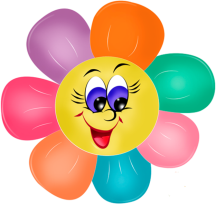 Роль игры в шашки в развитии детей дошкольного возраста.Для начала погрузимся в историю возникновения шашек, которая  уходит в далёкую древность.Современное название игры «шашки» (checkers) появилось от слова, обозначающего шахматную доску — «checkered» — что в переводе означает «клетчатый». Родина игры, подобной шашкам (Алькерк) — Древний Египет, и первые упоминания о ней относятся к 1600 году до н.э.У Платона встречается миф о том, как бог Гермес, придумавший эту игру, предложил богине Луне играть с ним в шашки с тем условием, что в случае проигрыша он получит от Луны пять дней. Одержав победу, Гермес прибавил эти пять дней к тем 360 дням, которые до этого составляли год. По одной из исторических версий шашки изобрел греческий воин Паламед, известный как участник осады Трои. Осада города продолжалась 10 лет и, чтобы убить скуку, Паламед придумал эту увлекательную игру, возможно, рисуя клетки на земле.  Увлекались шашками и египетские фараоны. Во время раскопок в Египте обнаружили гробницу вельможи, который был приближенным фараона. На стенах гробницы есть росписи, отражающие три страсти древнего египтянина — охоту, рыбную ловлю и игру в шашки. В Лувре хранятся две шашечные доски, принадлежащие фараонам. Из гробницы Тутанхамона была извлечена доска для игры в шашки, состоявшая из тридцати клеток. Невооружённым глазом видно сходство игры в шахматы и шашки - об этом говорят и клетчатые доски, и разделение на «белые» и «чёрные» фигуры, и очерёдность ходов, и многие другие элементы обеих игр. И эти совпадения совершенно не случайны — игра в шашки в современном виде появилась благодаря французам, которые примерно в XIX веке скрестили египетский Алькерк с игрой в шахматы. Метод передвижения шашек по полю (по диагонали) взят из правил передвижения королевы (ферзя) в шахматах. Именно этот факт, в своё время, был причиной того, что шашки в некоторых частях Англии до сих пор называют «draughts» — словом, обозначающим ход королевы в шахматах.На Руси происхождение истории шашек связывают с именем киевского князя Владимира Мономаха (1053-1125). Однако археологические раскопки показали, что еще в III-IV веках нашей эры уже играли в шашки. Во многих былинах рассказывается о том, что шашки были одной из любимых игр русских богатырей. Петр I всячески поощрял игру в шашки и в шахматы.На учрежденных им «ассамблеях» тот петербургский сановник, которому подошел черед устраивать у себя «ассамблею», должен был помимо всего прочего выделить особую комнату для шахмат и шашек.Harold James Ruthven Murray, занимавшейся изучением истории шахмат и шашек, пришёл к выводу, что шашки распространялись по миру очень медленно - гораздо медленнее других настольных игр. Об этой игре он нашёл всего несколько упоминаний в период XII – XVI веков. Всё это говорит о том, что игра в этот период была распространена только на территории Англии, Франции и, возможно, Испании (есть упоминания о труде первого пособия о шашкам А.Торквемада, вышедшего именно в Испании в 1547 году, но не сохранившегося до наших дней).Дошкольное детство – это значимый отрезок в жизни каждого ребенка, в течение которого  приобретается значительно больше, чем за всю последующую жизнь. Обретая и совершенствуя физические навыки и умения, ребенок овладевает речью, мышлением, воображением и восприятием. Логическое мышление детей формируется на основе образного и является высшей стадией развития детского мышления. Достижение этой стадии - длительный и сложный процесс, так как полноценное развитие логического мышления требует не только высокой активности умственной деятельности, но и обобщенных знаний об общих и существенных признаках предметов и явлений действительности, которые закреплены в словах. Исследования А.В.Запорожца, Л.А.Венгер, П.Я.Гальперина доказали, что основные логические умения на элементарном уровне формируются у детей, начиная с 5–6-летнего возраста. Мышление - это опосредованное и обобщённое отражение действительности, вид умственной деятельности, заключающейся в познании сущности вещей и явлений, закономерных связей и отношений между ними. Мышление ребенка связано с его знаниями. Н. Поддъяковым были выявлены следующие тенденции в развитии знаний у детей:1.В процессе мыслительной деятельности происходит расширение объема и углубление четких, ясных знаний об окружающем мире. Эти стабильные знания составляют ядро познавательной сферы ребенка.2. Одновременно возникает и растет круг неопределенных, не совсем ясных знаний, выступающих в форме догадок, предположений, вопросов. Для развития детского мышления очень важно, чтобы наряду с формированием ядра стабильных знаний шел непрерывный рост и неопределенных, неясных знаний, которые являются мощным стимулом умственной активности детей.В ходе занятий, специального обучения посредством различных игр важно формировать у дошкольников такие мыслительные операции, как сравнение, обобщение, анализ, синтез, классификацию. По мнению В.В. Путина, шашки – это не просто спорт. Они делают человека мудрее и дальновиднее, помогают объективно оценивать сложившуюся ситуацию, просчитывать поступки на несколько ходов вперед.Большая часть детей в дошкольном возрасте очень подвижны и активны, им сложно сосредоточить свое внимание. Благодаря играм в шашки дети учатся быть усидчивыми, терпеливыми, настойчивыми в достижении поставленной цели, вырабатывают в себе работоспособность, умение решать логические задачи в условиях дефицита времени, тренируют память, учатся самодисциплине. Таким образом, анализ теоретических источников показал, что благодаря шашечным играм у ребенка расширяются границы познания действительности. Доказана тесная, неразрывная связь мыслительных процессов с практическими действиями, преобразующими познаваемый предмет, принципиальная невозможность решения поставленных задач без участия практических действий. С этой точки зрения игра в шашки выступает в качестве эффективного средства развития мышления детей.Игре в шашки рекомендуется обучать ребенка, достигшего 5-6 летнего возраста, так как именно в этом возрасте внимание детей становится более устойчивым и произвольным, развивается наглядно-образное мышление, что позволяет решать более сложные задачи.Обучая ребенка игре в шашки, следует помнить два правила:Не следует торопить  маленького игрока, если он надолго задумался.Не рекомендуется ругать за непродуманные ходы.Главное, чтобы процесс обучения детей проходил ненавязчиво и интересно. Это игра, и наказания здесь неуместны.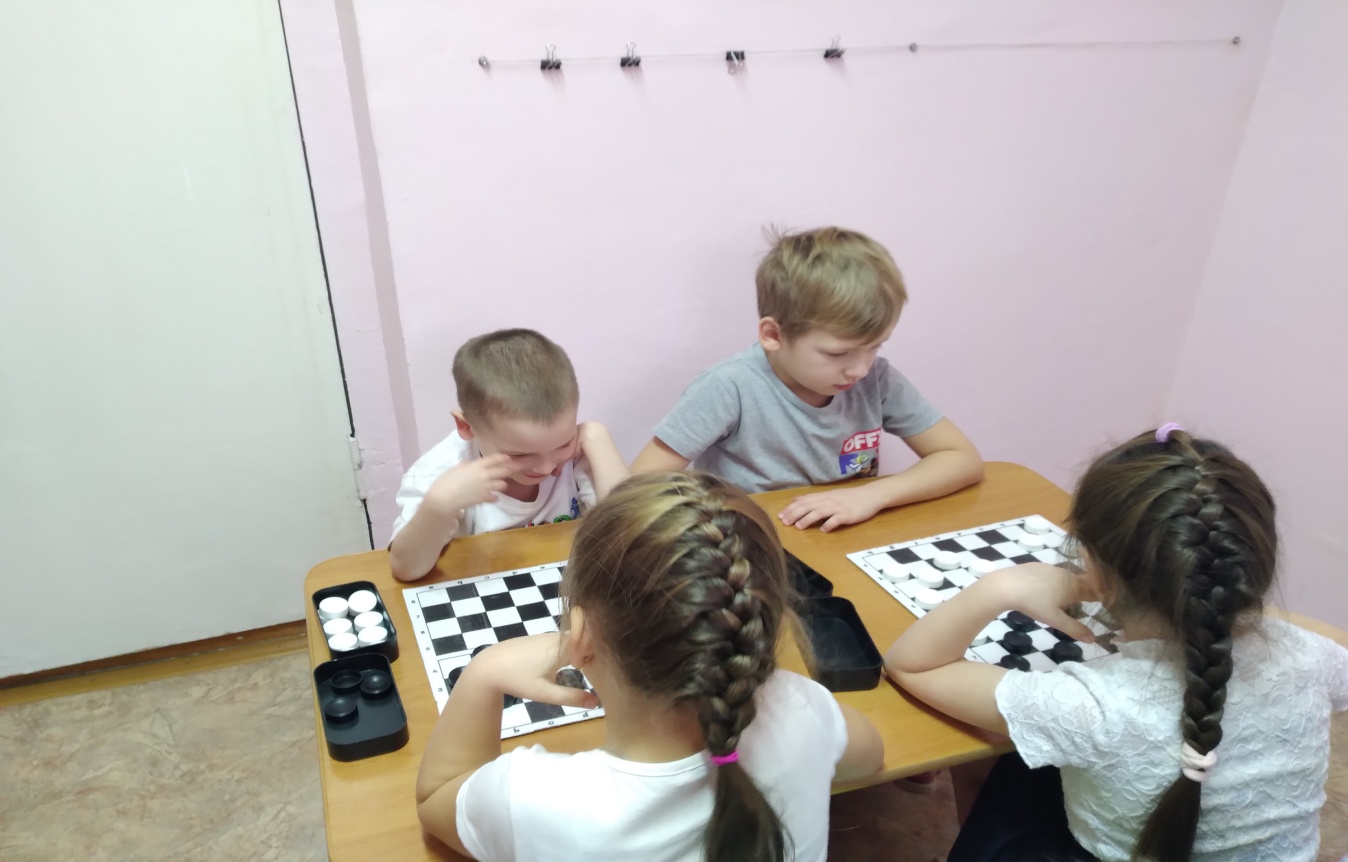 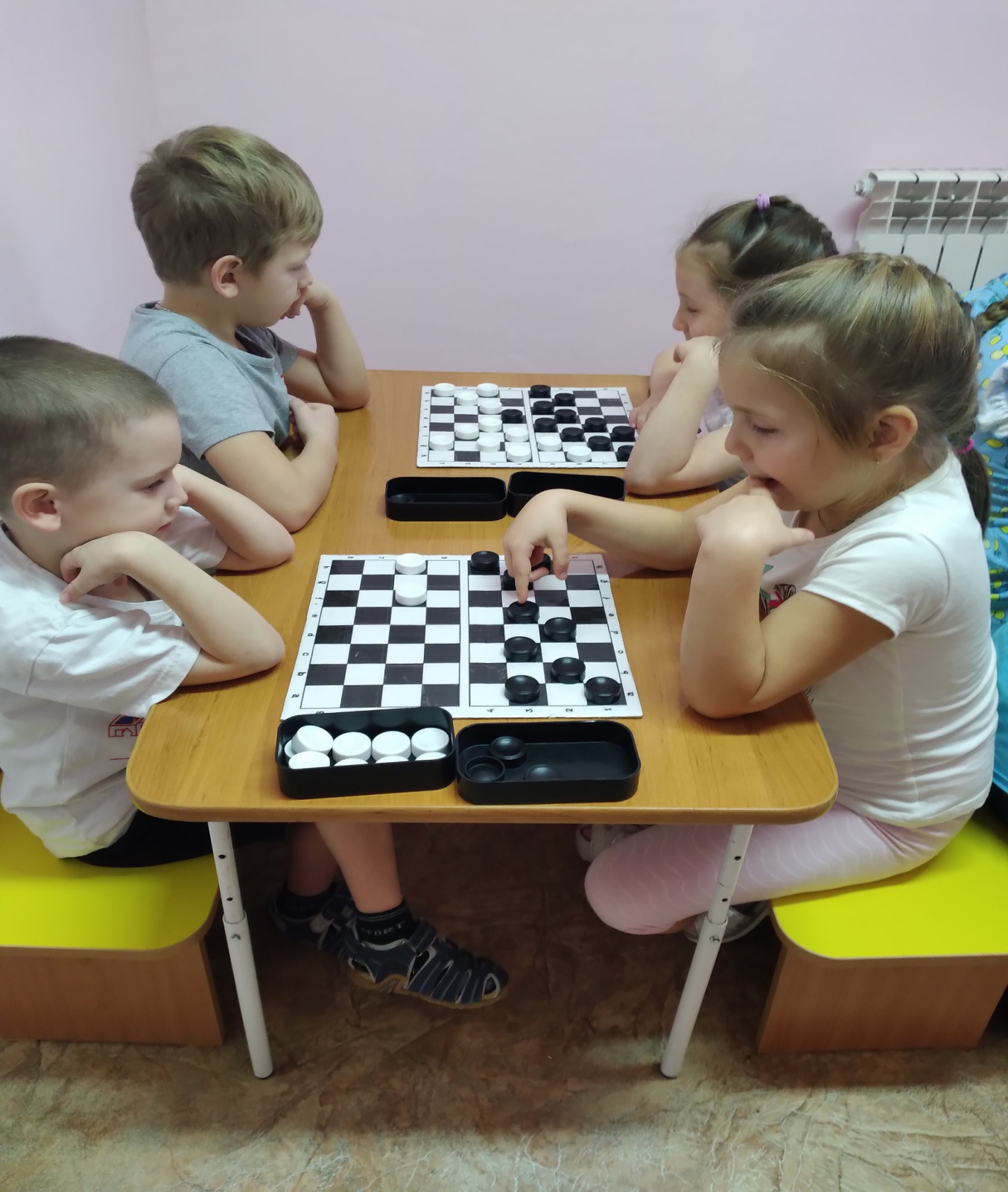 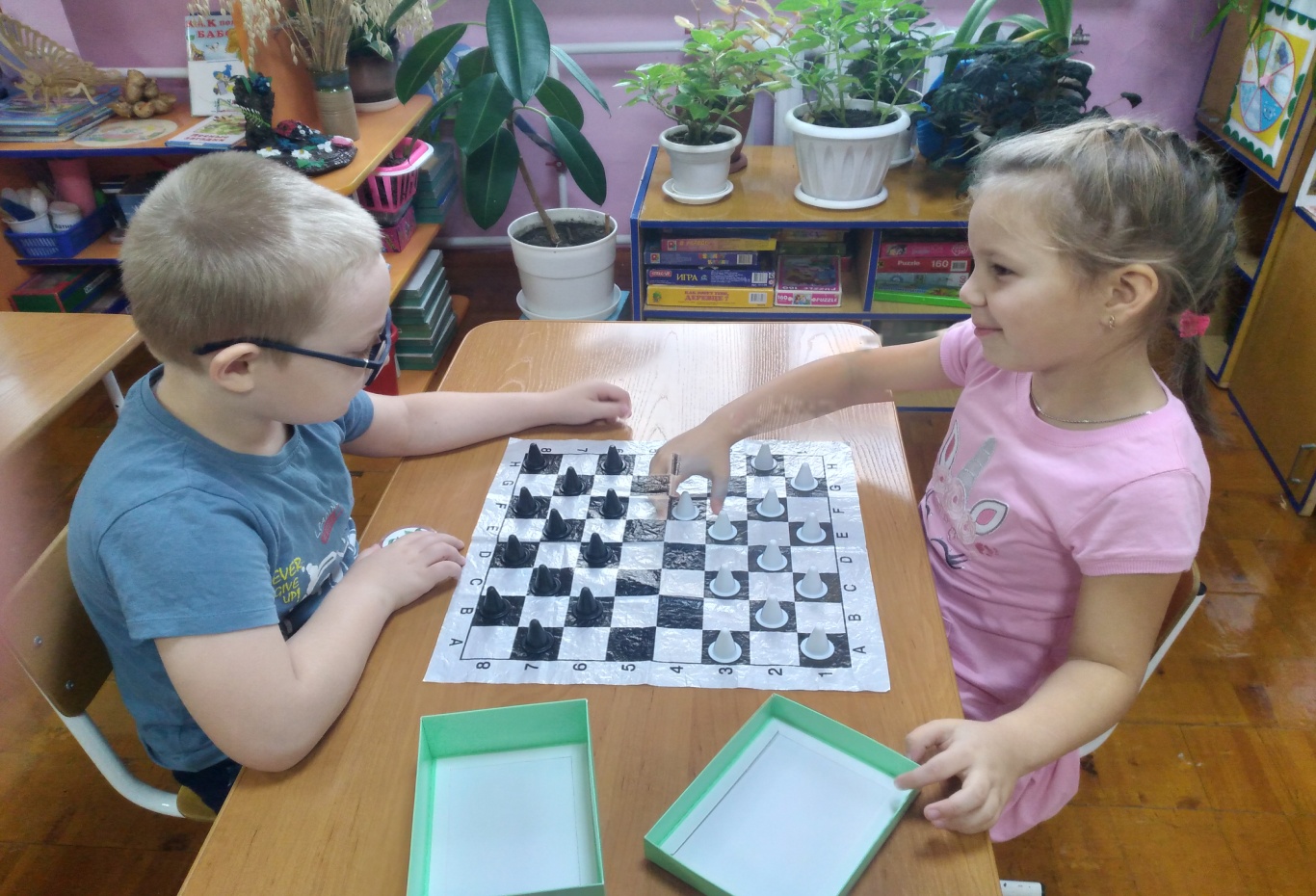 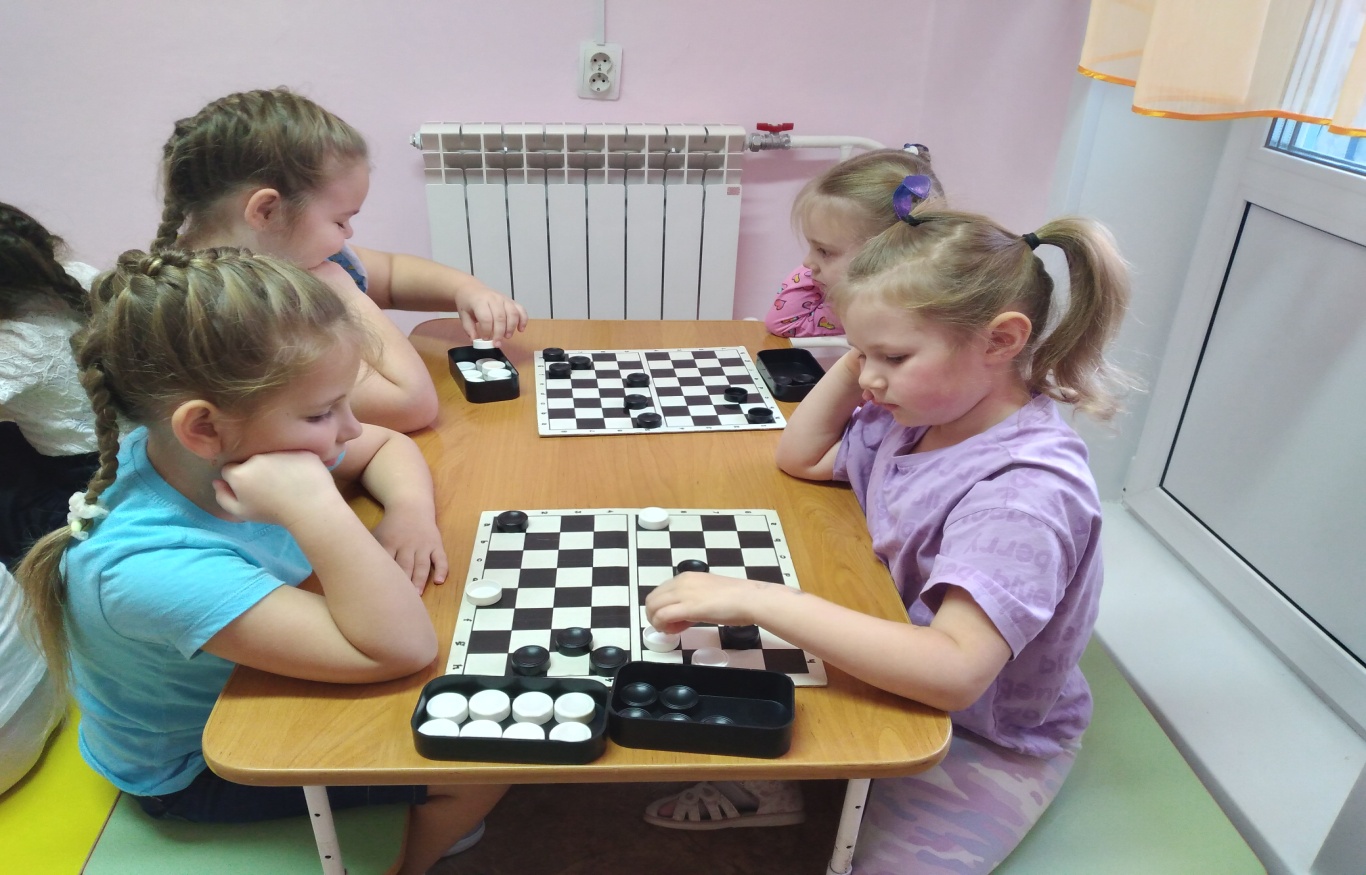 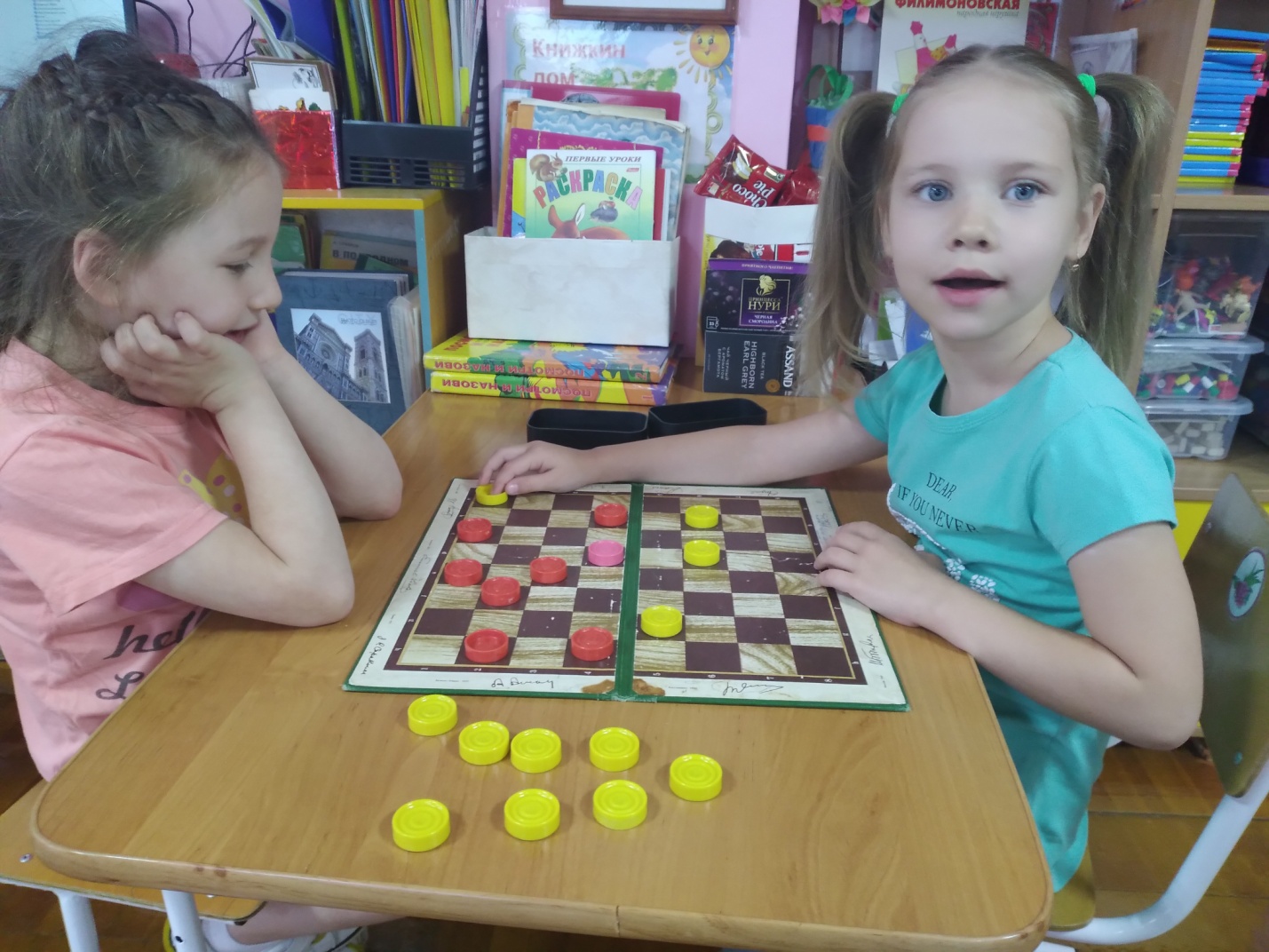 